2016 Mathematics Standards of LearningAlgebra Readiness Formative Assessment6.2bCircle the inequality symbol that makes each pair of pictorial representations true.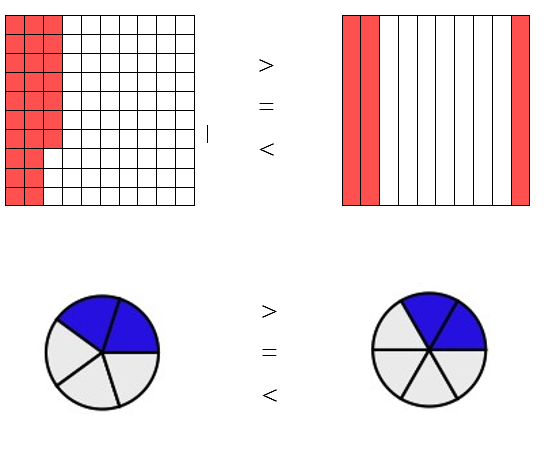 Put the following numbers in ascending order. 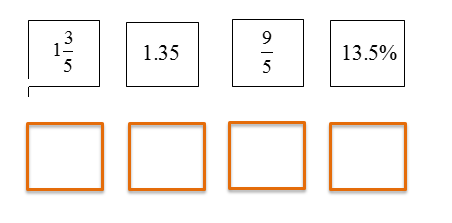 3.  Put the following numbers in order from greatest to least.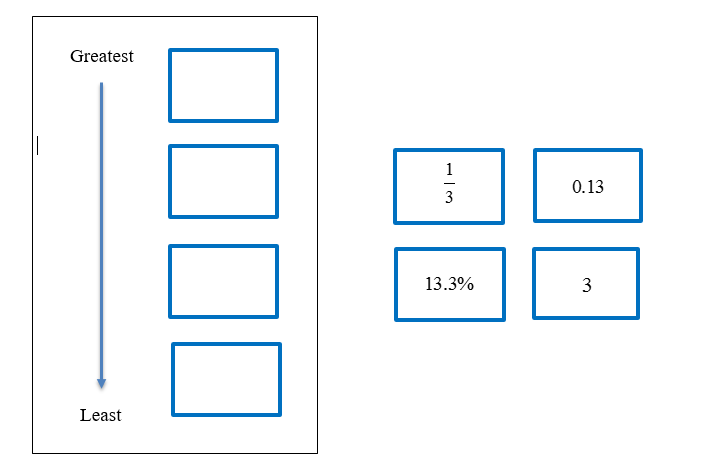 4.  Circle two numbers that make the inequality statement true.5.  At soccer practice, Keith ran  of a mile, Jake ranof a mile, and Julian ran  of a mile. Put these distances in descending order.A.  B.  C.  D.  6.  Which number goes in the blank space to make the inequality statement true? A.   9B.  10C.  11D.  127.  The table shows changes in gasoline prices per gallon over one year.Which statement about these prices is true?A.  January > AugustB.  April > JanuaryC.  December < JanuaryD.  January < DecemberVirginia Department of Education 2018Gasoline PricesGasoline PricesMonthChange in cost per gallonJanuary2.075AprilAugust208.3%December